در نهی از قتلحضرت بهاءاللهاصلی فارسی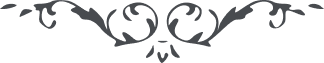 کتاب گنجينه حدود و احکام باب چهلم –فصل اوّل-   صفحه 296باب چهلم - در نهی از قتلفصل اوّلدر نهی از قتلدر کتاب مستطاب اقدس ميفرمايند قوله تعالی:
"قد حرّم عليکم القتل." (بند ۱۹)و نيز ميفرمايند:
"لا يقتل نفس نفسا هذا ما نهيتم عنه فی کتاب کان فی سرادق العزّ مستورا. اتقتلون من احياه اللّه بروح من عنده انّ هذا خطأ کان لدی العرش کبيرا. اتّقوا اللّه و لا تخربوا ما بناه اللّه بايادی الظّلم و الطغيان ثمّ اتّخذوا الی الحقّ سبيلا."(بند ۷۳)از اين قبيل آيات در الواح مبارکه بسيار موجود است مراجعه فرمايند.